ITEC 113 Algorithms and Programming Techniques Lab 2 (Leture 2 Exercises)Task 1 Read a number from keyboard and print twice that number on screenDesired output: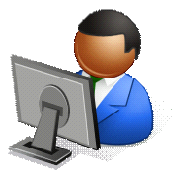 Note: The values shown in blue font are entered from the keyboardAAnalysisInput: numProcess:  result2*num Output : resultAAlgorithmTask 1 ContinuedCC ProgramOoutput: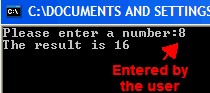 Task 2:  Read a number (cgpa) from keyboard. If the number is greater than or equal to 2.00, display ‘Pass’.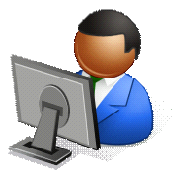 Note: The values shown in blue font are entered from the keyboardAAnalysisInput: cgpaProcess:  Check if cgpa> 2.00  print “pass” Output : “Pass”AlgorithmTask 2 ContinuedCC Program#include...
{


}Output:User enters a number that is less than 2.00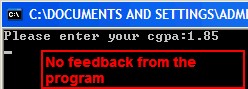 Alternative Input : User enters  a number that is greater than, or equal to 2.00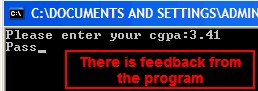 Task 3:  Read a number (cgpa) from keyboard. If the number is greater than or equal to 2.00, display ‘Pass’, otherwise display ‘Fail’.Note: The values shown in blue font are entered from the keyboardAnalysisInput: cgpaProcess:  Check if cgpa>= 2.00  print “pass”, otherwise print “fail” Output : “Pass” or “Fail”AAlgorithmCC ProgramOoutput:User enters a number that is less than 2.00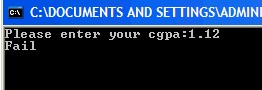 Alternative Input: User enters a number that is greater than or equal to 2.00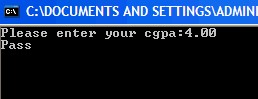 Task 4: Read a number (cgpa) from keyboard. If the number is greater than or equal to 3.00 display ‘Honor student’, if the number is less than 3.00 but greater than 2.00, display ‘Pass’, otherwise display ‘Fail’.Note: The values shown in blue font are entered from the keyboardAnalysisInput: cgpaProcess:  Check if cgpa>= 2.00  print “pass”, otherwise print “fail” Output : “Pass” or “Fail”AlgorithmC ProgramOoutput:User enters a number that is greater than or equal to3.00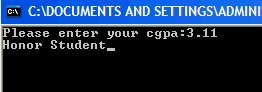 Alternative Input: User enters a number that is less than 3.00 but greater than or equal to 2.00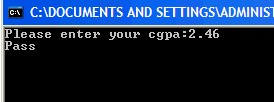 Alternative Input: User enters a number that is less than 2.00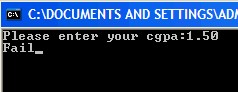 FlowchartPseudocode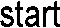 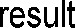 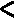 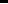 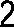 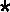 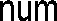 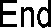 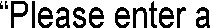 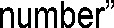 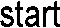 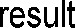 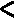 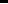 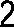 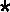 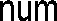 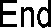 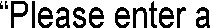 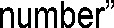 Display “Please Enter a number” Input num result 2*numDisplay result#include ....{}FlowchartPseudocodeDisplay “Please enter your cgpa”Input  cgpaIf cgpa >= 2.00Display “Pass”End if;FlowchartPseudocodeDisplay “Please enter your cgpa”Input  cgpaIf cgpa >= 2.00Display “Pass”Else             Display “Fail”End if;#include.....{}FlowchartPseudocodeDisplay “Please enter your cgpa”Input  cgpaIf cgpa >= 3.00 thenDisplay “Honor Student”Else if cgpa >= 2.00 then            Display “Pass”Else            Display “Fail”End if;#include {}